UNIVERSIDADE FEDERAL DO MARANHÃO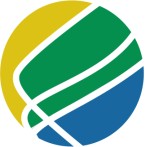 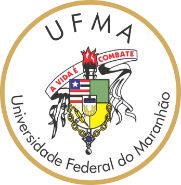 CENTRO DECIÊNCIASSOCIAISPROFNIT - Mestrado em Propriedade Intelectual e Transferência deTecnologiaparaInovaçãoCadastro de membros de Qualificação e/ou Defesa de TCC no SIGAADiscente Solicitante:Matrícula discente: Título do trabalho: Orientador(a): Coorientador(a) (se houver):Data e Horário da Defesa: Local da Defesa:Membros da Banca de Qualificação/Defesa:São Luís,        de           de 20___.________________________________________	Discente________________________________________Orientador(a)MEMBROS TITULARESMEMBROS TITULARESMEMBROS TITULARESMEMBROS TITULARESMEMBROS TITULARESMEMBROS TITULARESMEMBROS TITULARESMEMBROS TITULARESNOME COMPLETONACIONALIDADECPFEMAILTELEFONEINSTITUIÇÃO DE ENSINO DA MAIOR TITULAÇÃOMAIOR FORMAÇÃOANO DE CONCLUSÃO DA MAIOR FORMAÇÃOMEMBROS SUPLENTESMEMBROS SUPLENTESMEMBROS SUPLENTESMEMBROS SUPLENTESMEMBROS SUPLENTESMEMBROS SUPLENTESMEMBROS SUPLENTESMEMBROS SUPLENTES